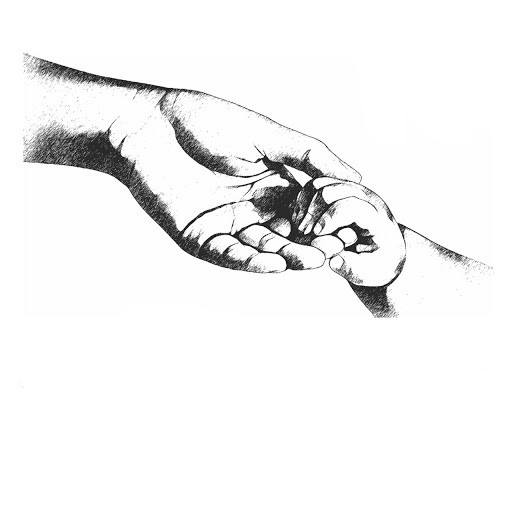 Каждый любящий родитель пытается дать своему ребенку максимальное количество любви, ласки и заботы. Конечно же, каждый мечтает, чтобы его ребенок вырос здоровым, сильным и хорошим человеком. Здоровье человека в периоде раннего детства является определяющим для его развития на протяжении всей последующей жизни. Каждый месяц у малыша должны появляться новые навыки, которые помогают определить его нормальное развитие. Вашему младенцу исполнилось 2 месяца.1) Что обычно делают младенцы в этом возрасте:- Может ненадолго успокоить сам себя (сосет палец).- Начинает улыбаться другим людям.- Пытается смотреть на родителей.- Гулит.- Поворачивает голову в сторону звука.- Обращает внимание на лица.- Показывает признаки утомления (плачет, капризничает). - Может держать голову и начинает приподнимать ее, лежа на животе.2) Тревожные признаки!Не откладывая, обратитесь в Службу ранней помощи или к своему лечащему врачу, если ваш ребенок:- Не реагирует на громкие звуки.- Не следит за движущимися предметами.- Не улыбается людям.- Не тянет руки ко рту.- Не может держать голову, когда отжимается, лежа на животе.Вашему младенцу исполнилось 4 месяца.1) Что обычно делают младенцы в этом возрасте:- Непроизвольно улыбается, особенно людям.- Подражает движениям и мимике, например, улыбается или хмурится.- Начинает лепетать.- Координирует деятельность глаз и рук, например, видит игрушку и тянется за ней.- Отслеживает глазами предмет, движущийся из стороны в сторону.- Внимательно наблюдает за лицами.- Устойчиво держит голову без поддержки.- Отталкивается ногами, когда они находятся на твердой поверхности.- Может перевернуться с живота на спину.- Может держать игрушку и трясти ее, а также раскачивает подвешенные игрушки.- Тянет руки ко рту.- Приподнимается на локтях, лёжа на животе.2) Тревожные признаки!Не откладывая, обращайтесь в Службу ранней помощи или к своему лечащему врачу, если ваш ребенок:- Не следит за движущимися предметами.- Не улыбается людям.- Не может устойчиво держать голову.- Не лепечет и не издает звуки.- Не тянет предметы ко рту.- Не отталкивается ногами от твердой поверхности.- Испытывает затруднения при движении одного или обоих глаз во всех направлениях.Вашему младенцу исполнилось 6 месяцев.1) Что обычно делают младенцы в этом возрасте:- Узнает знакомые лица и начинает распознавать незнакомых людей.- Отвечает на эмоции других людей и часто кажется счастливым.- Связывает гласные при лепете и любит издавать звуки по очереди с родителями.- Реагирует на свое имя.- Издает звуки, чтобы выразить радость и неудовольствие.- Начинает издавать согласные звуки.- Тянет предметы в рот.- Начинает перекладывать предметы из одной руки в другую.- Стоя, переносит вес на ноги и может балансировать.- Начинает сидеть с поддержкой.2) Тревожные признаки!Не откладывая, обратитесь в Службу ранней помощи или к своему лечащему врачу, если ваш ребенок:- Не реагирует на окружающие звуки.- Испытывает проблемы с поднесением предметов ко рту.- Выглядит пассивным, как плюшевая игрушка.- Не издает гласных звуков.- Не перекатывается в каком-либо направлении.- Не смеется и не издает визжащих звуков.- Выглядит очень напряженным.Вашему младенцу исполнилось 9 месяцев.1) Что обычно делают младенцы в этом возрасте:- Может пугаться незнакомых людей.- Может быть «прилипчивым» со знакомыми взрослыми.- У него есть любимые игрушки.- Понимает слово «нет».- Издает много различных звуков, например «мамамама» или «бабабаба».- Подражает звукам и жестам других людей.- Использует палец, чтобы указать на предметы.- Следит за траекторией падения предмета.- Играет в «ку-ку».- Помещает предметы в рот.- Плавно перекладывает предметы из одной руки в другую.- Может поднимать мелкие предметы, захватывая их большим и указательным пальцами.- Стоит прямо.- Сидит с поддержкой.- Ползает.- Может перейти в сидячее положение.- Тянется, чтобы встать.2) Тревожные признаки!Не откладывая, обратитесь в Службу ранней помощи или к своему лечащему врачу, если ваш ребенок:- Не переносит свой вес на ноги с поддержкой.- Не сидит с помощью других.- Не лепечет.- Не отзывается на свое имя.- Кажется, не может узнать знакомых людей.- Не смотрит на предмет, на который вы указываете.- Не перекладывает игрушки из одной руки в другую.Вашему ребенку 1 год.1) Что обычно делают дети в этом возрасте:- Нервничает и стесняется при общении с незнакомыми людьми.- Плачет, когда уходят мама или папа.- У него есть любимые вещи и люди.- Пугается в некоторых ситуациях.- Повторяет звуки и действия, чтобы привлечь внимание.- Подает руку или ногу, чтобы помочь при одевании.- Играет в такие игры, как «ку-ку».- Реагирует на простые устные просьбы.- Использует простые жесты, например, качает головой при отрицании, машет «пока - пока».- Говорит «мама», «папа», издает краткие восклицания «ух-ох».- Пытается повторять произнесенные вами слова.- Исследует предметы различными способами: трясет, бросает, стучит.- Подражает жестам.- Начинает правильно использовать предметы, например, пьет из чашки, расчесывает волосы расческой.- Выпускает предметы из рук без помощи.- Указывает на предметы указательным пальцем.- Выполняет простые инструкции, например «подними игрушку».- Самостоятельно занимает сидячее положение.- Тянется, чтобы встать, ходит, держась за мебель.- Может самостоятельно стоять.2) Тревожные признаки!Не откладывая, обратитесь в Службу ранней помощи или к своему лечащему врачу, если ваш ребенок:- Не ползает.- Не может стоять с поддержкой.- Не указывает пальцем на предметы.- Не научился таким жестам, как кивание головой и «привет».- Не использует простые слова, такие как «мама» и «папа».- Разучился делать то, что умел раньше.Вашему ребенку 18 месяцев (1,5 года).1) Что обычно делают дети в этом возрасте:- Любит в качестве игры передавать предметы другим.- Может устраивать истерики.- Может пугаться незнакомых людей.- Указывает пальцем, чтобы показать другим на что-то интересное.- Самостоятельно исследует окружение, если рядом находятся родители.- Говорит несколько простых слов.- Качает головой и говорит «нет» при отрицании.- Показывает пальцем, чтобы показать другим, что он хочет.- Знает, для чего используются обычные предметы, например, телефон, расческа, ложка.- Выполняет простые устные просьбы, не подкрепленные жестами, например садится, кода вы говорите: «Сядь».- Самостоятельно ходит.- Может помогать при раздевании.- Пьет из чашки.- Ест с помощью ложки.2) Тревожные признаки!Не откладывая, обратитесь в Службу ранней помощи или к своему лечащему врачу, если ваш ребенок:- Не может ходить.- Не знает, для чего используются знакомые предметы.- Не подражает другим.- Не вводит в речь новые слова.- Разучился делать то, что делал раньше.Вашему ребенку 2 года.1) Что обычно делают дети в этом возрасте:- Подражает другим, особенно взрослым и старшим детям.- Приходит в возбуждение с другими детьми.- Провоцирует (делая то, что ему не разрешают).- Следует простым указаниям.- Повторяет слова, услышанные в разговоре.- Начинает сортировать предметы по цвету и форме.- Строит башни из 4-х и более кубиков.- Выполняет инструкции из 2 шагов: «Подними туфли и поставь их в шкаф».- Называет предметы в книге с картинками (например, кошка, собака, птица).- Начинает бегать.2) Тревожные признаки!Не откладывая, обратитесь в Службу ранней помощи или к своему лечащему врачу, если ваш ребенок:- Не подражает словам и действиям.- Не выполняет простые указания.- Не ходит устойчиво.- Разучился делать то, что делал раньше.Вашему ребенку 3 года.1) Что обычно делают дети в этом возрасте:- Подражает взрослым и своим друзьям.- Выказывает привязанность к друзьям без подсказки.- Проявляет заботу о плачущем друге.- Самостоятельно одевается и раздевается.- Понимает значение слов «мой», «его», «её».- Легко различает маму и папу.- Может назвать свое имя, возраст и пол.- Может назвать своего друга.- Употребляет слова: «я», «мне», и «ты» и некоторые слова в множественном числе («машины», «кошки», «собаки»).- Поддерживает разговор, используя 2 или 3 предложения.- Составляет пазлы из 3 – 4 частей.- Перелистывает по одной страницы в книге.- Строит башни более чем из 6 кубиков.- Легко бегает.2) Тревожные признаки!Не откладывая, обратитесь в Службу ранней помощи или к своему лечащему врачу, если ваш ребенок:- Пускает слюни и у него нечеткая речь.- Не может играть с простыми игрушками.- Не понимает простые инструкции.- Не использует в речи предложения.- Не поддерживает контакт глазами.- Не желает играть с другими детьми и игрушками.- Разучился делать то, что делал раньше.Вашему ребенку 4 года.1) Что обычно делают дети в этом возрасте:- Любит заниматься новыми видами деятельности.- Больше предпочитает играть с другими детьми, а не самостоятельно.- Говорит о том, что ему нравится и в чем он заинтересован.- Рассказывает истории.- Может назвать свои имя и фамилию.- Называет некоторые числа и цвета.- Понимает смысл счёта.- Начинает понимать, как определять время.- Запоминает части историй.- Понимает смысл «такой же», «отличающийся».- Использует ножницы.- Играет в игры с карточками и игровой доской.- Говорит, что, по его мнению, должно произойти дальше в книге.2) Тревожные признаки!Не откладывая, обратитесь в Службу ранней помощи или к своему лечащему врачу, если ваш ребенок:- Игнорирует других детей или не отвечает взрослым, не входящим в состав семьи.- Сопротивляется одеванию, укладыванию в постель, использованию туалета.- Не понимает значения «такой же», «отличающийся».- Не использует правильно слова «я» и «ты».- Не может следовать инструкциям из 3 этапов.- Не может пересказать любимую историю.- Нечетко разговаривает.- Разучился делать то, что делал раньше.Если выявляется отсутствие или отставание в появлении навыков родителям рекомендуется уделить более пристальное внимание развитию ребенка. При каждом посещении доктора, наблюдающего за ребенком, следует обсуждать с ним этапы, пройденные в развитии и то, чего следует ожидать в ближайшем будущем. Необходимо сообщить детскому врачу либо медсестре, если вы заметили любой из перечисленных признаков возможной задержки развития в этом возрасте.Чтобы обеспечить своему ребёнку гармоничное развитие и полноценную жизнь в будущем, нужно начинать с самого рождения.Список литературы:1. «Забота о вашем младенце и ребенке: с рождения до 5 лет», 5-е изд. под ред. Стивена Шелов и Тани Ремер Альтманн, 1991, 1993, 1998, 2004, 2009 Американская академия педиатрии.2. «Светлое будущее: Руководство по наблюдению за здоровьем младенцев, детей и подростков» 3-е изд. под ред. Джозефа Хагана мл. Джудит С. Шоу, и Полы М. Данкан, 2008, Элк Гроув Вилледж, Иллинойс, Американская академия педиатрии.3. Борисенко, М. Г. Гармоничное развитие ребенка от года до трех лет. Практическое руководство по диагностике и развитию малыша / М.Г. Борисенко, Н.А. Лукина. - М.: Литера, 2012. – 558 с.4. Казьмин, А. М. Дневник развития ребенка от рождения до 3 лет / А.М. Казьмин, Л.В. Казьмина. - М.: Когито-Центр, 2008. - 951 c.5. Щеглова, Ю. В. 99 практических советов по развитию ребенка / Ю.В. Щеглова. - М.: Феникс, 2007. - 192 c.